Alkanes FAQ 62010 NYJC P1 Q23 Prelim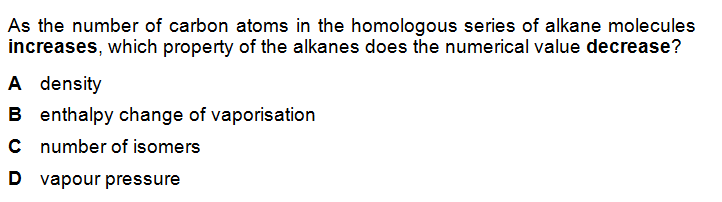 Solution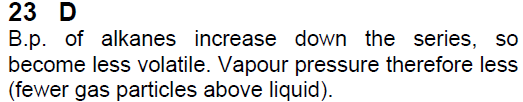 